Муниципальное дошкольное образовательное учреждение «Детский сад №61»Консультация для родителей«Правильное пение – путь к здоровью»Музыкальный руководитель:Скворцова И.В.г. ЯрославльРазвитие вокально-хоровых навыков у детей дошкольного возраста— важная и сложная задача, которая требует системы работы, включающей разнообразные игровые методы и приемы развития голоса ребенка.Деятельность музыкального руководителя должна быть направлена направлена не только на эстетическое развитие детей, но и на укрепление их психического и физического здоровья средствами различных видов музыкальной деятельности, среди которых почетное место занимает пение.Песенки-распевкиНесложные тексты и мелодии, состоящие из звуков мажорной гаммы, поднимают настроение, задают позитивный тон к восприятию окружающего мира, улучшают эмоциональный климат, подготавливают голос к пению Щенок (распевается на мелодию р.н.п. «Во саду ли в огороде»)В роще со щенком гулялиИ под сильный дождь попалиМой щенок залез под плащ,Я же вымок весь, хоть плачь.Дыхательная гимнастикаУпражнения на развитие дыхания играют важную роль в системе оздоровления дошкольников. Необходимо обратить внимание на часто болеющих детей, а также детей, имеющих различные речевые нарушения. Основными задачами дыхательных упражнений в непосредственной музыкально-образовательной работе являются:Укрепление физиологического дыхания детей (без речи).Формирование правильного речевого дыхания (короткий вдох — длинный выдох).Тренировка силы вдоха и выдоха.Продолжительный выдох.Пение с предшествующей ему дыхательной гимнастикой оказывает на детей психотерапевтическое, оздоравливающее и даже лечебное воздействие:- положительно влияет на обменные процессы, играющие важную роль в кровоснабжении, в том числе и легочной ткани;- способствует восстановлению центральной нервной системы;- улучшает дренажную функцию бронхов;- восстанавливает нарушенное носовое дыхание.УпражнениеПравильно подышимОдин, два, три, четыре, пятьВсе умеем мы считать,Отдыхать умеем тоже – Руки за спину положим,Голову подымим выше и легко, легко подышим.Артикуляционная гимнастикаОсновная цель артикуляционной гимнастики — тренировка мышц речевого аппарата. В результате этой работы повышаются показатели развития речи детей и певческих навыков.Задачи артикуляционной гимнастики в непосредственной музыкально-образовательной деятельности:развитие певческих способностей детей;формирование артикуляции различных звуков;совершенствование дикции;развитие музыкальной памяти, запоминание текстов песен.Артикуляционные упражнения бывают беззвучные и с участием голоса;Вкусное вареньеУлыбнуться, открыть рот и языком в форме «чашечки» облизать верхнюю губу. Движения  направлены сверху вниз. Можно продолжить движение и убрать язык в рот, не разрушая «чашечки».Ох и вкусное варенье!Жаль, осталось на губе.Язычок я поднимуИ остатки оближу.Оздоровительные и фонопедические упражненияФонопедические упражнения проводятся для укрепления еще не окрепших голосовых связок детей, подготовки их к пению," профилактики заболеваний верхних дыхательных путей, способствуют развитию носового, диафрагмального, брюшного дыхания, стимулированию гортанно-глоточного аппарата и деятельности головного мозга. Основная цель упражнений — активизация фонационного выдоха, то есть связь голоса с дыханием, отличающимся по энергетическим затратам от речевого. 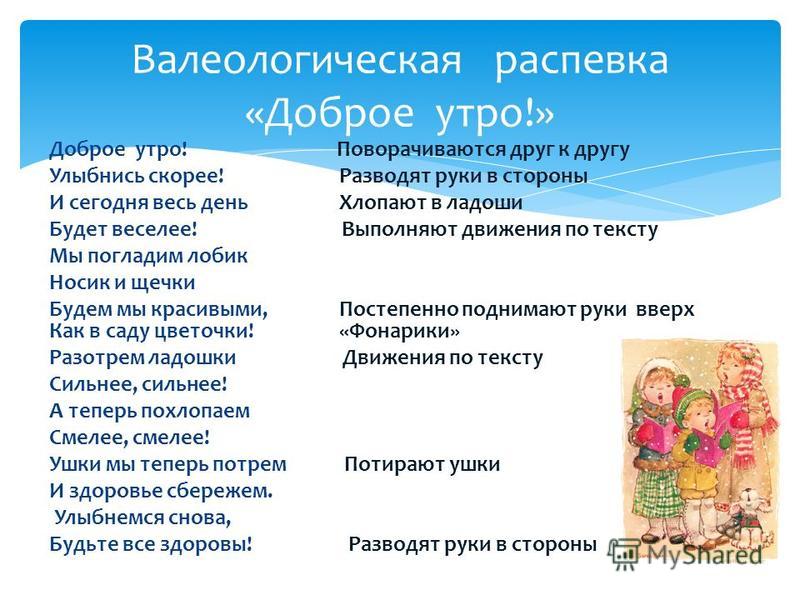 5. Пальчиковые игрыИсследователи давно установили прямую связь между движениями пальцев рук и произнесением слов. В связи с этим особый интерес представляют пальчиковые игры, которые позволяют в игровой форме разминать, массировать пальчики и ладошки, благоприятно воздействуя на все внутренние органы. Пальчиковые игры развивают речь ребенка, двигательные качества, повышают координационные способности пальцев рук, соединяют пальцевую пластику с выразительным мелодическим и речевым интонированием, формируют образно-ассоциативное мышление.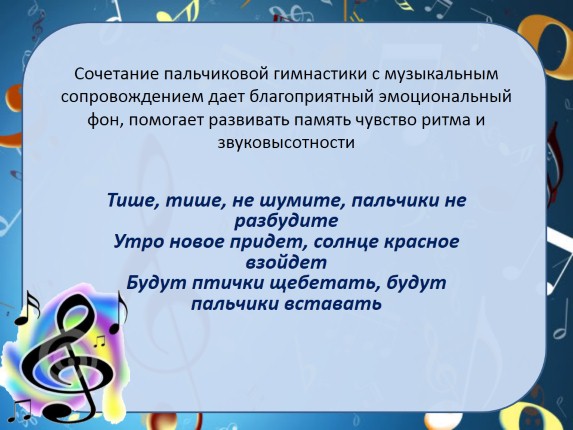 